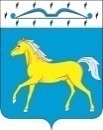 ПРИХОЛМСКИЙ  СЕЛЬСКИЙ СОВЕТ ДЕПУТАТОВМИНУСИНСКОГО РАЙОНАКРАСНОЯРСКОГО КРАЯРОССИЙСКАЯ ФЕДЕРАЦИЯР Е Ш Е Н И Е21.07.2022                                     п. Прихолмье                               №  100-рс Об избрании главы Прихолмского сельсоветаМинусинского района Красноярского края      На основании статьи 36, части 3 статьи 40 Федерального закона от 06.10.2003 № 131-ФЗ «Об общих принципах организации местного самоуправления в Российской Федерации»,  руководствуясь Регламентом Прихолмского сельского Совета депутатов,  Положением о порядке проведения конкурса по отбору кандидатур  на должность главы Прихолмского сельсовета Минусинского района Красноярского края, утвержденным решением Прихолмского сельского  Совета депутатов от 07.06.2022 г. № 95-рс, рассмотрев  протокол заседания и решение  конкурсной  комиссии от 18.07.2022 года,   руководствуясь статьями 6, 14, 15, 24 Устава Прихолмского сельсовета Минусинского района Красноярского края,  Прихолмский сельский Совет депутатов РЕШИЛ:      1. Избрать главой Прихолмского сельсовета Минусинского района Красноярского края Гусеву Юлию Владимировну.      2. Настоящее решение вступает в силу со дня,  следующего  за днем его принятия, и подлежит  официальному опубликованию в официальном печатном издании «Прихолмские вести». Председатель  сельского Совета депутатов                                       Ю.В. Гусева                                                                                    